Name: _______________________Notes Reptiles and Snakes: Kingdom  ___________________----Phylum __________________--------Subphylum ___________________----------------Class _____________________ Characteristics of Reptiles_____________________________________________________________________________________________________________________________________________________________________________________________ The Amniotic EggContains a ______________ and __________________ supply for the developing _____________ and can be laid on land.Must be _________________ internally, has a ___________.Fill in missing labels:  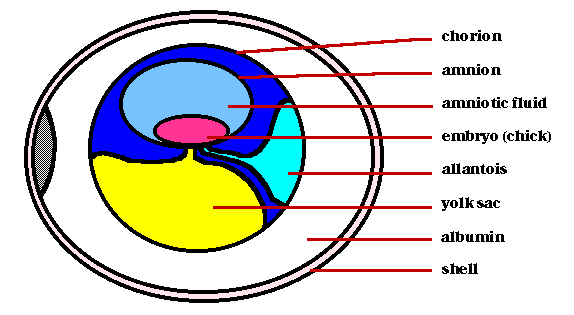  Parts of the Amniote EggAmnion =  _________________________________Yolk =  ____________________________________Allantois =  ________________________________Chorion =  __________________________________Albumen = __________________________________ Types of Reptiles_____ Main Groups (_____________)Crocodilia = ___________________________________Testudines = ___________________________________Sphenodonta = + _______________________________Squamata = ___________________________________________________________ usually live on the land, ______________ in the water.Snapping turtles can be very _____________________.The top of the turtles shell is the _____________, the bottom is the __________________________.______________________ are found mainly in North and South ____________ and only live in ________________.Alligators only show their _________ teeth when their ___________ is closed, and their snouts are _______________ (u-shaped) compared to Crocodiles.  Crocodiles can live in __________ or ___________water, most are found in Africa, India, and ______________.Crocos have a _____________ snout and show both _______ of _______ when their mouths are _____________.The __________ Crocodile takes care of its _____________, a unique trait among reptiles.The ___________ is a crocodilian with a ________, _________ snout. Lizards and SnakesBelong to the Order  ________________	Komodo Dragon--- have ______________ in their mouths that make their bites ___________ to prey.   Sometimes a dragon will bite a large animal and wait for it to ________ from an ______________.	The ________   Monster is a ________________  lizard, found in the southwestern United States.	The _________ Lizard is also venomous.  It is called __________ lizard because its _____________ look like __________.	The ___________ Lizard has an unusual ______________ mechanism.   It will squirt ___________ from its ______ to scare away predators. SnakesSnakes can be ___________________   or ________________ to kill prey.   All snake ___________ their prey ___________. Snakes have _______ Types of ____________: __________________   ---- affect the ___________, causing _______________ and internal _______________.___________________ ---- affect the ______________ system, causing _____________, the ___________ to stop working or ___________ difficulties.Fill in the missing labels: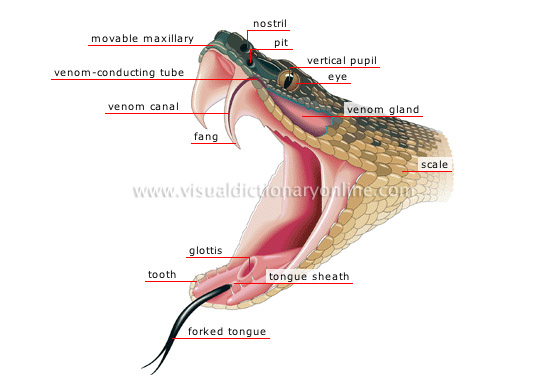 Red next to ____________, friend of _______________.  Red next to __________________, kill a ________________.